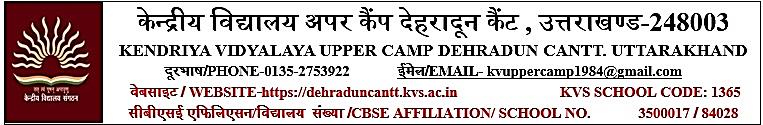 प्रमाणित किया जाता है कि निम्नलिखित स्थानान्तरण प्रमाणपत्र हमारे विद्यालय द्वारा जारी की गयी है |S.NNAME OF STUDENTFATHER,S NAMETC NO./BOOK NO.DATE OF ISSUE OF TCREMARKS1SHARDHA SAHU TELIASHOK KUMAR019325/0019422.05.2020PASSED CLASS II2VAISHALIANKUR KUMAR019326/0019423.05.2020PASSED CLASS III3K.SATWIKAK.BALARAJU019327/0019401.06.2020STUDYING IV4KRITIKA VARANIRMAL BHAI VARA019328/0019402.06.2020STUDYING VI5AARNAV KANDIYALARPAN KANDIYAL019329/0019404.06.2020STUDYING IV6RITU SHAHKAILASH  LAL019330/0019405.06.2020STUDYING X7AMAN SHAHKAILASH  LAL019331/0019405.06.2020STUDYING VI8DARSHIKAPRASHANT KUMAR019332/0019419.06.2020STUDYING III9PRASHANT CHAHARPRAVEEN CHAHAR019333/0019422.06.2020STUDYING VII10PRACHI CHAHARPRAVEEN CHAHAR019334/0019422.06.2020STUDYING IX11RAHUL SINGH YADAVOMKAR YADAV019335/0019423.06.2020STUDYING X12VIMAL PANDEYDAYA NAND19336/0019423.06.2020STUDYING X13PUSHPINDER SINGH PANWARBHANWAR SINGH PANWAR019337/0019423.06.2020STUDYING VI14ADITI NEGIDILAWAR SINGH NEGI19338/0019424.06.2020STUDYING III15TANVI  NEGIDILAWAR SINGH NEGI019339/0019424.06.2020STUDYING VII16SUNNY RANAPADAM SINGH RANA019340/0019425.06.2020STUDYING XII17PRIYANSHU CHAUHANSATYANDRA SINGH CHAUHAN019341/0019425.06.2020STUDYING IX18PRIYANJALI CHAUHANSATYANDRA SINGH CHAUHAN019342/0019425.06.2020STUDYING IX19SINTU HAZARIKAPABITRA HAZARIKA019343/0019426.06.2020STUDYING X20RIYA RAWATSOHAN SINGH RAWAT019344/0019410.07.2020STUDYING IX21PRIYANKA RAWATSOHAN SINGH RAWAT019345/0019410.07.2020STUDYING VII22SHRIKANT BHATNAGARANUJ BHATNAGAR019346/0019415.07.2020STUDYING IX23SURABHI BHATNAGARANUJ BHATNAGAR019347/0019417.07.20920PASSED XII24SIYAYASH PAUL019348/0019417.07.2020STUDYING XII25YASH BHARAT LOTEKARLOTEKAR BHARAT VITTHAL019349/0019430.07.2020STUDYING IX26SHRUTILOTEKAR B.V.019350/0019431.07.2020STUDYING XII27NITIN KUMARGOPAL SINGH019351/0019431.07.2020STUDYING XII28SHIV GUPTAVIPIN KUMAR GUPTA019352/0019406.08.2020STUDYING VI29ANSHIKA  KAMLESH PALKAMLESH KUMAR PAL019353/0019410.08.2020STUDYING VI30YASHI CHAUHANMANOJ KUMAR019358/0019418.08.2020STUDYING VIII31NANDINI CHAUHANMANOJ KUMAR019359/0019418.08.2020STUDYING VIII32ADIYA LAMASALIL LAMA019374/0019420.08.2020STUDING VIII33OM DUBEYAKHILESH KUMAR DUBEY019378/0019424.08.2020STUDYING IV34BHABYA DUBEYAKHILESH KUMAR DUBEY019385/0019425.08.2020STUDYING VII35VASTAV KUMARBIJENDRA KUMAR SINGH019401/0019526.08.2020STUDYING IV36ANAMITRA BARUASOUVIK BARUA019402/0019527.08.2020STUDYINV V37AADRIKA BARUASOUVIK BARUA019403/0019527.08.2020STUDYING II38DEEKSHA P.GOWDAPUNITH CR019409/0019502.09.2020STUDYING II39DHRUV RAJ SHARMAVIDYA SAGAR SHARMA019416/0019507.09.2020STUDYING XII